PODALJŠANO BIVANJE DOMAPles in telovadbaPles o belem zajčkuhttps://www.youtube.com/watch?v=I2lPyRwFKi4 Pesem o zajčku Zlatku
https://www.youtube.com/watch?v=lrThAG4e2RMVADBE PO NAVODILIH:- youtube: TABATA   https://www.youtube.com/watch?v=Z4ziWoCuf5g Hoja po črti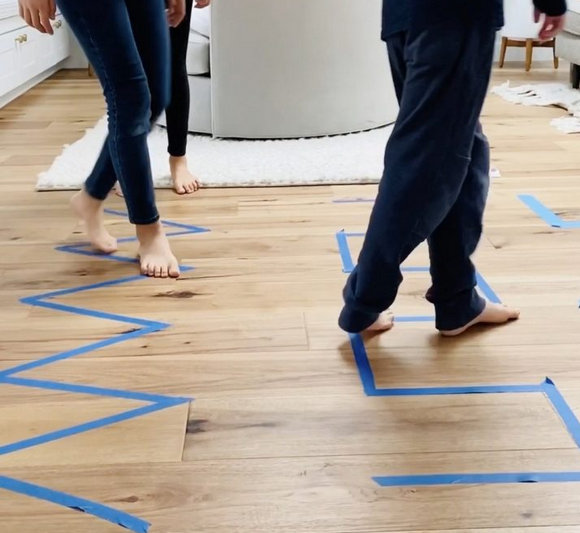 Ravnotežni dvobojče ste hodili po črti in so črte še vedno narisane, lahko nadaljujete z igro v parih. V parih se postavite eden nasproti drugega, na razdaljo dolžine roke. Oba tekmovalca stojita na eni nogi. Na znak pričneta z igro. Tekmovalca poizkušata drug drugega spraviti iz ravnotežja tako, da se potiskata z rokami. Dovoljeno je samo potiskanje, udarjanje ni dovoljeno. Izgubi tisti, ki prvi stopi na tla z obema nogama.Telovadba s plišasto igračo: https://www.youtube.com/watch?v=7VAEIkGmXno&t=3sRazgibavanje po izbiri: https://youtu.be/4FcAMjALF3Q